Ежедневный гидрологический бюллетеньСведения о состоянии водных объектов Восточно-Казахстанской и Абайской области, по данным гидрологического мониторинга на государственной сети наблюдений по состоянию на 8 час. 15 мая  2024 годаОЯ: На территории Восточно-Казахстанской области на предстоящие сутки в связи ожидаемыми осадками и повышением температурного фона ожидается формирование склоновых стоков, подъемы уровней воды на реках, превышение критических отметок, при этом возможны разливы и подтопления.Данные ГЭС Директор                   		                                                            Л. БолатқанСоставил (а): Асқарова І.А.Тел.: 8 7232 76 79 05	Күнделікті гидрологиялық бюллетеньМемлекеттік бақылау желісіндегі гидрологиялық мониторинг деректері бойынша Шығыс Қазақстан және Абай облыстарының су нысандарының 2024 жылғы 15 мамырдағы сағат 8-гі жай-күйі туралы мәліметтер.ҚҚ: Алдағы тәулікте Шығыс Қазақстан облысының аумағында күтілетін жауын-шашынға және температуралық фонның жоғарылауына байланысты беткейлік ағындардың қалыптасуы, өзендердегі су деңгейінің көтерілуі және шекті деңгейден асуы күтіледі, сонымен қатар су жайылуы мен су басуы мүмкін.СЭС бойынша мәліметтер Директор                   		                                                            Л. Болатқан Орындаған: Асқарова І.А.   Тел.: 8 7232 76 79 05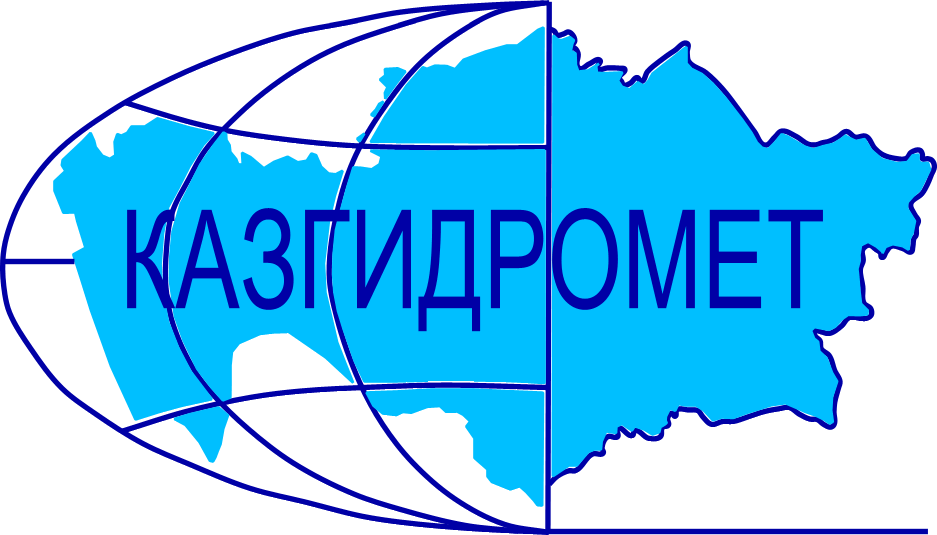 Филиал Республиканского государственного предприятия на праве хозяйственного ведения "Казгидромет" Министерства экологии и природных ресурсов РК по Восточно-Казахстанской и Абайской областямФилиал Республиканского государственного предприятия на праве хозяйственного ведения "Казгидромет" Министерства экологии и природных ресурсов РК по Восточно-Казахстанской и Абайской областямг. Усть-Каменогорск   ул. Потанина, 12г. Усть-Каменогорск   ул. Потанина, 12Тел. 76 79 05, 70 14 40Название гидрологического постаКритичес-кий уровеньводы, смУровень воды, смИзменение уровня воды за сутки, ±смРасход воды, м³/с Состояние водного объекта, толщина льда, смр. Кара Ертис - с. Боран52549471350р. Ертис - с. Абылайкит30025616р. Ертис - с. Уварова2861р. Ертис - с. Баженово338-42р. Ертис - г. Семей4502280р. Ертис - с. Семиярка550154-81530р. Бас Теректы - с. Мойылды168-434.4р. Калжыр - с. Калжыр463-1233.4р. Кандысу - с. Сарыолен7727.82р. Богаз - с. Кызыл Кесик23503.02р. Каргыба - с. Есим3670р. Улкен Бокен - с. Джумба302026.5р. Кайынды - с. Миролюбовка165-3р. Куршим - с. Маралды345-5230р. Куршим - с. Вознесенка310308-16492р. Нарын - с. Кокбастау382-2322.6р. Нарын - с. Улкен Нарын199-345.7р. Буктырма - с. Берель290166-7217р. Буктырма - с. Барлык	250(300з)202-3583р. Буктырма - с. Лесная Пристань53049901160р. Хамир - с. Малеевск2372166р. Акберел (Aкбулкак) – с. Берел340156.6р. Аксу - с. Аксу165-7125р. Урыль - с. Урыль15502.75р. Черновая - с. Черновое (Аккайнар)488-61.96р. Левая Березовка - с. Средигорное200110-25.09р. Тургысын - с. Кутиха183-1201р. Березовка - с. Соловьево137-18.45р. Сибе - с. Алгабас1540р. Абылайкит - с. Самсоновка420297-621.0р. Тайынты – с. Асубулак287-315.6р. Смолянка - с. Северное67-20.95р. Шаровка - с. Шаровка2084р. Ульби - г. Риддер342-6р. Ульби - с. Ульби Перевалочная3802251342р. Киши Ульби - с. Горная Ульбинка3802555р. Дресвянка - с. Отрадное4001.80р. Улан - с. Герасимовка440313-63.13р. Глубочанка - с. Белокаменка334224-20.93р. Красноярка - с. Предгорное350206-25.99р. Оба - с. Каракожа2707578р. Оба - с. Верхуба4502762р. Оба - г. Шемонаиха430245-9658р. Малая Убинка - с. Быструха445-8р. Жартас - с. Гагарино15000.35р. Кызылсу - с. Шалабай190-96.36р. Шар - аул Кентарлау490336-421.9р. Шар – г. Чарск2000вдхр. Буктырма - п. Тугыл5363Волнениевдхр. Буктырма - с. Аксуат5385Волнениевдхр. Буктырма - с. Куйган5426Волнениевдхр. Буктырма - с. Хайрузовка5365Волнениевдхр. Буктырма - с. Заводинка5334Волнениевдхр. Буктырма - с. Селезневка5354Волнениевдхр. Буктырма - г. Серебрянск5273р. Аягоз - с. Тарбагатай136-414.9р. Аягоз - г. Аягоз220-3р. Уржар - с. Казымбет 129-316.9р. Емель - п. Кызылту 220-436.2Название ГЭСНормальный подпорный уровеньНормальный подпорный уровеньУровеньводы, м БСОбъем,км3Сброс,м3/сФактический приток, м3/сПримечаниеНазвание ГЭСУровеньводы, м БСОбъем,км3Уровеньводы, м БСОбъем,км3Сброс,м3/сФактический приток, м3/сПримечаниеБ ГЭС (сброс среднее суточный)394.8449.62392.3536.9555873310данные Б ГЭС за 2023 год390.0226.7652560У-КА ГЭС (08:00 ч.)327.840.66327.170.632657Шульбинская ГЭС (08:00 ч.)240.02.39236.751.66012201000Ульби+ОбаҚР Экология және табиғи ресурстар министрлігінің "Қазгидромет" шаруашылық жүргізу құқығындағы Республикалық мемлекеттік кәсіпорнының Шығыс Қазақстан және Абай облыстары бойынша филиалыҚР Экология және табиғи ресурстар министрлігінің "Қазгидромет" шаруашылық жүргізу құқығындағы Республикалық мемлекеттік кәсіпорнының Шығыс Қазақстан және Абай облыстары бойынша филиалыӨскемен қ.   Потанина көшесі, 12 үй.Өскемен қ.   Потанина көшесі, 12 үй.Тел. 76 79 05, 70 14 40Гидрологиялық бекеттердің атауыСудың шектік деңгейі, смСу дең-гейі,смСу деңгейі-нің тәулік ішінде өзгеруі,± смСу шығыны,  м³/сМұз жағдайы және мұздың қалыңдығы, смБоран а.- Қара Ертіс ө.52549471350Абылайкит а. – Ертіс ө.30025616Уварова а. – Ертіс ө.2861Баженово а. – Ертіс ө.338-42Семей қ. – Ертіс ө.4502280Семиярка а.- Ертіс ө.550154-81530Мойылды а.- Бас Теректі ө.168-434.4Қалжыр а.- Калжыр ө.463-1233.4Сарыөлен а.- Қандысу ө. 7727.82Қызыл Кесік а.- Боғаз ө. 23503.02Есім а. – Қарғыба ө. 3670Жұмба а.-Үлкен Бөкен ө.302026.5Миролюбовка а. - Қайынды ө. 165-3Маралды а. – Күршим ө.345-5230Вознесенка а.- Күршім ө.310308-16492Көкбастау а. - Нарын ө.382-2322.6Улкен Нарын а.- Нарын ө.199-345.7Берель а. – Бұқтырма ө.290166-7217Барлық а. - Бұқтырма ө.250(300з)202-3583Лесная Пристань а.–Бұқтырма ө.53049901160Малеевск а. - Хамир ө. 2372166Берел а. - Ақберел (Aқбұлқақ) ө.340156.6Ақсу а.-Ақсу ө.165-7125Өрел а. - Өрел ө.15502.75Черновое (Аққайнар) а. - Черновая ө. 488-61.96Средигорное а.- Левая Березовка ө. 200110-25.09Кутиха а.- Тұрғысын ө.183-1201 Соловьево а. -  Березовка ө. 137-18.45Алғабас а. – Сибе ө.  1540Самсоновка а. – Абылайкит ө.420297-621.0Асубұлак а. – Тайынты ө.287-315.6Смолянка а. – Северное ө.67-20.95Шаровка а. – Шаровка ө.2084Риддер қ. – Үлбі ө.342-6Ульби Перевалочная а.–Үлбі ө.3802251342Горная Ульбинка а. – Кіші Үлбі ө.3802555Отрадное а. - Дресвянка ө.  4001.80Герасимовка а. -  Ұлан ө. 440313-63.13Белокаменка а. - Глубочанка ө.  334224-20.93Предгорное а.- Красноярка ө.350206-25.99Каракожа а. - Оба ө.2707578Верх Уба а. - Оба ө.4502762Шемонаиха қ. – Оба ө.430245-9658Быструха а. - Малая Убинка ө. 445-8Гагарин а. - Жартас ө.15000.35Шалабай а. – Қызылсу ө. 190-96.36Кентерлау а. - Шар ө.490336-421.9Шар қ. – Шар ө.2000Тұғыл а. – Бұқтырма су қ.5363ТолқуАқсуат а. – Бұқтырма су қ.5385ТолқуҚұйған а. – Бұқтырма су қ.5426ТолқуХайрузовка а. – Бұқтырма су қ.5365ТолқуЗаводинка а. – Бұқтырма су қ.5334ТолқуСелезневка а. – Бұқтырма су қ.5354ТолқуСеребрянск қ. – Бұқтырма су қ.5273Тарбағатай а. – Аягоз ө. 136-414.9Аягөз қ. - Аягөз ө. 220-3Қазымбет а. – Үржар ө.129-316.9Қызылту а. – Емел ө.220-436.2СЭС атауы Қалыпты тірек деңгейіҚалыпты тірек деңгейіСу деңгейі,м БЖКөлем,км3Төгім,м3/сНақты ағын,м3/с ЕскертуСЭС атауы Су деңгейі,м БЖКөлем,км3Су деңгейі,м БЖКөлем,км3Төгім,м3/сНақты ағын,м3/с ЕскертуБұқтырма СЭС (орта тәуліктік)394.8449.62392.3536.95558733102023 жылғы БСЭС мәлімет390.0226.7652560Өскемен СЭС (с. 08:00)327.840.66327.170.632657Шүлбі СЭС (с. 08:00)240.02.39236.751.66012201000Үлбі+Оба